„EU peníze školám“Projekt DIGIT – digitalizace výuky na ISŠTE Sokolovreg. č. CZ.1.07/1.5.00/34.0496Tento výukový materiál je plně v souladu s Autorským zákonem (jsou zde dodržována všechna autorská práva). Pokud není uvedeno jinak, autorem textů 
a obrázků je Ing. Bohuslava Čežíková.Prezentace grafických dat na internetuPublikování a sdílení obrázků lze pomocí sociálních sítí nebo webových galerií. Vždy si však pozorně přečtěte podmínky publikování!Obvykle lze obrázky sdílet veřejně, zcela soukromě nebo s určitou skupinou, které odešleme e-mailovou zprávu.Picasa 3Pro nahrání fotografií lze použít program Picasa 3, který je nainstalovaný jako lokální aplikace na našem počítači. Na web nahráváme již upravené a převzorkované fotografie. V menu Nástroje  Možnosti nastavíme na kartě Fotky Google+ možnost Nejlepší pro sdílení na webu. 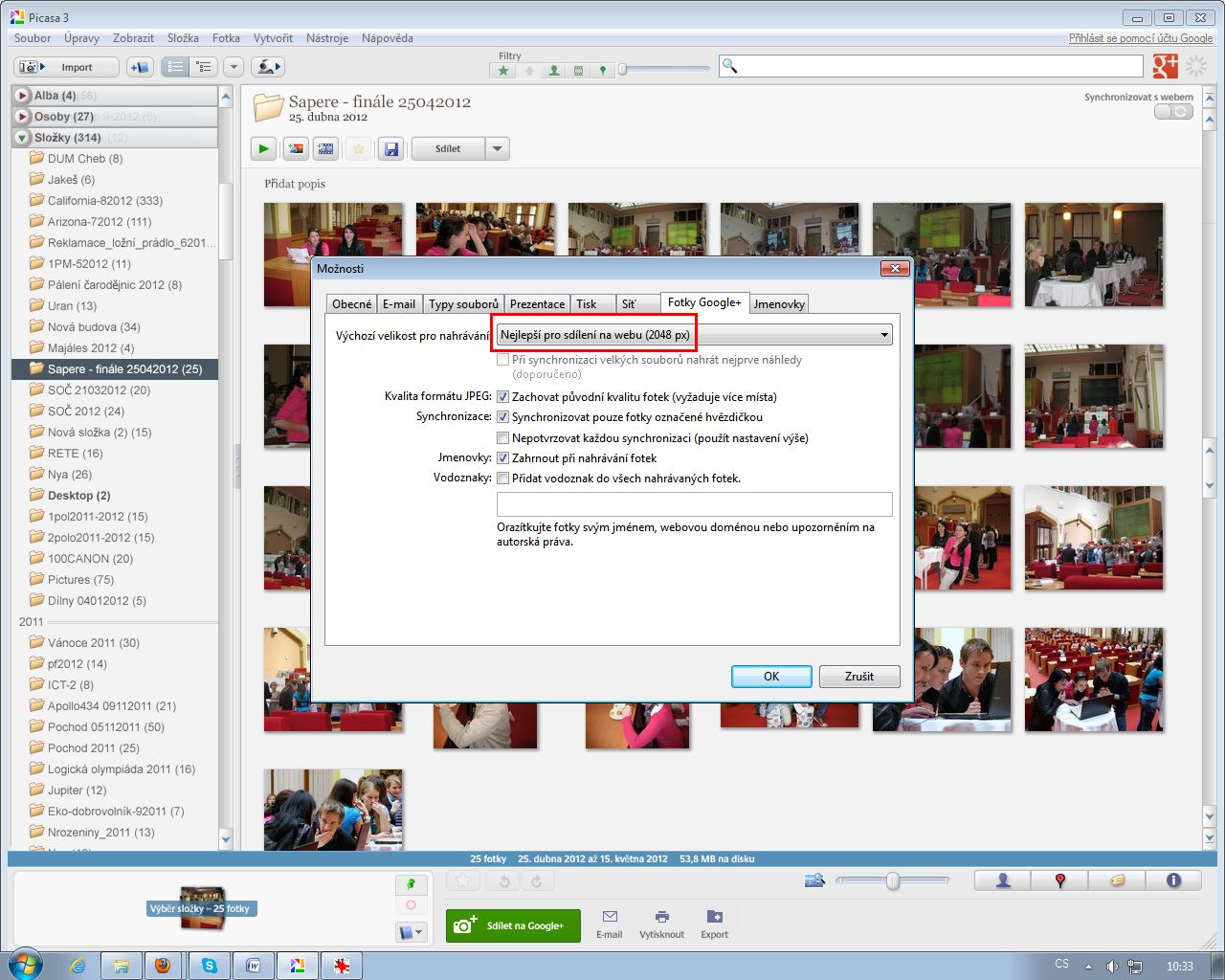 Vybereme fotografii (nebo více fotografií), kterou chceme nahrát a zvolíme Sdílet na Google+.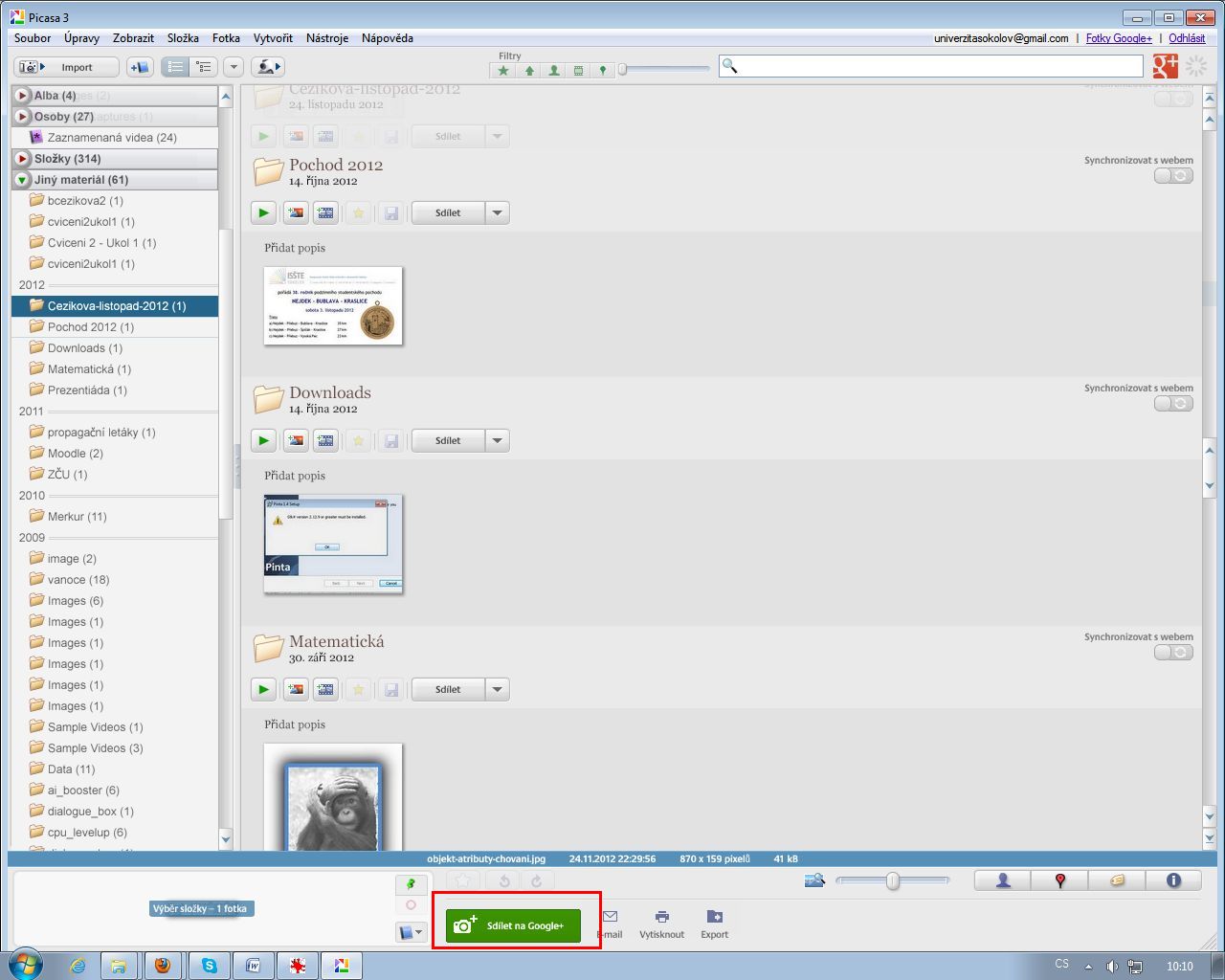 Program nabídne název nového alba totožně s názvem v našem počítači. Název můžeme změnit. Můžeme přidat také další popis. Zvolíme Nahrát. Po dobu nahrávání na web nás Správce informuje o stavu nahrávání. Po skončení celého procesu nahrávání se zobrazí informace o dokončení. Potom si můžeme album zobrazit online a nastavit sdílení s dalšími uživateli zadáním jejich e-mailové adresy a odesláním upozornění.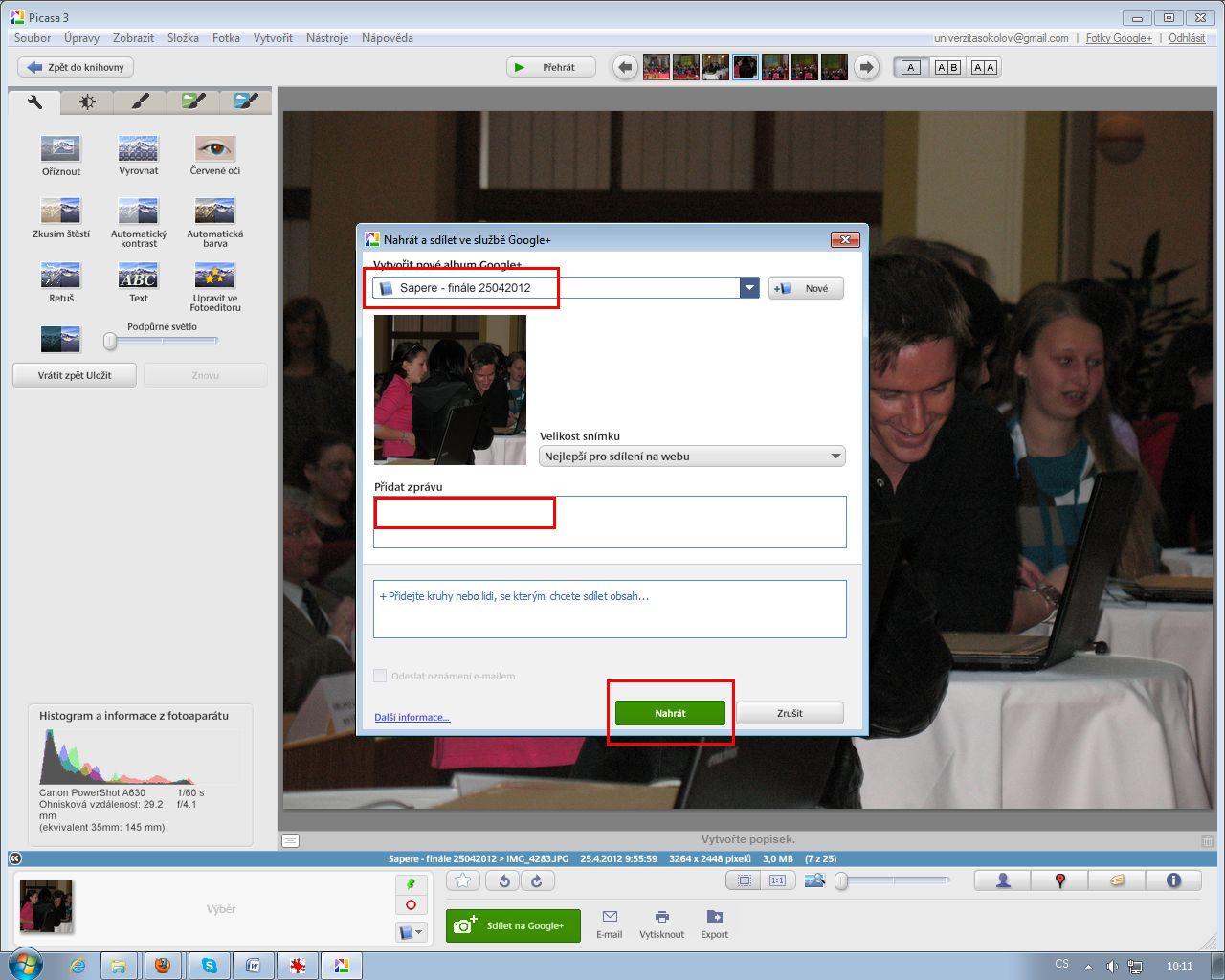 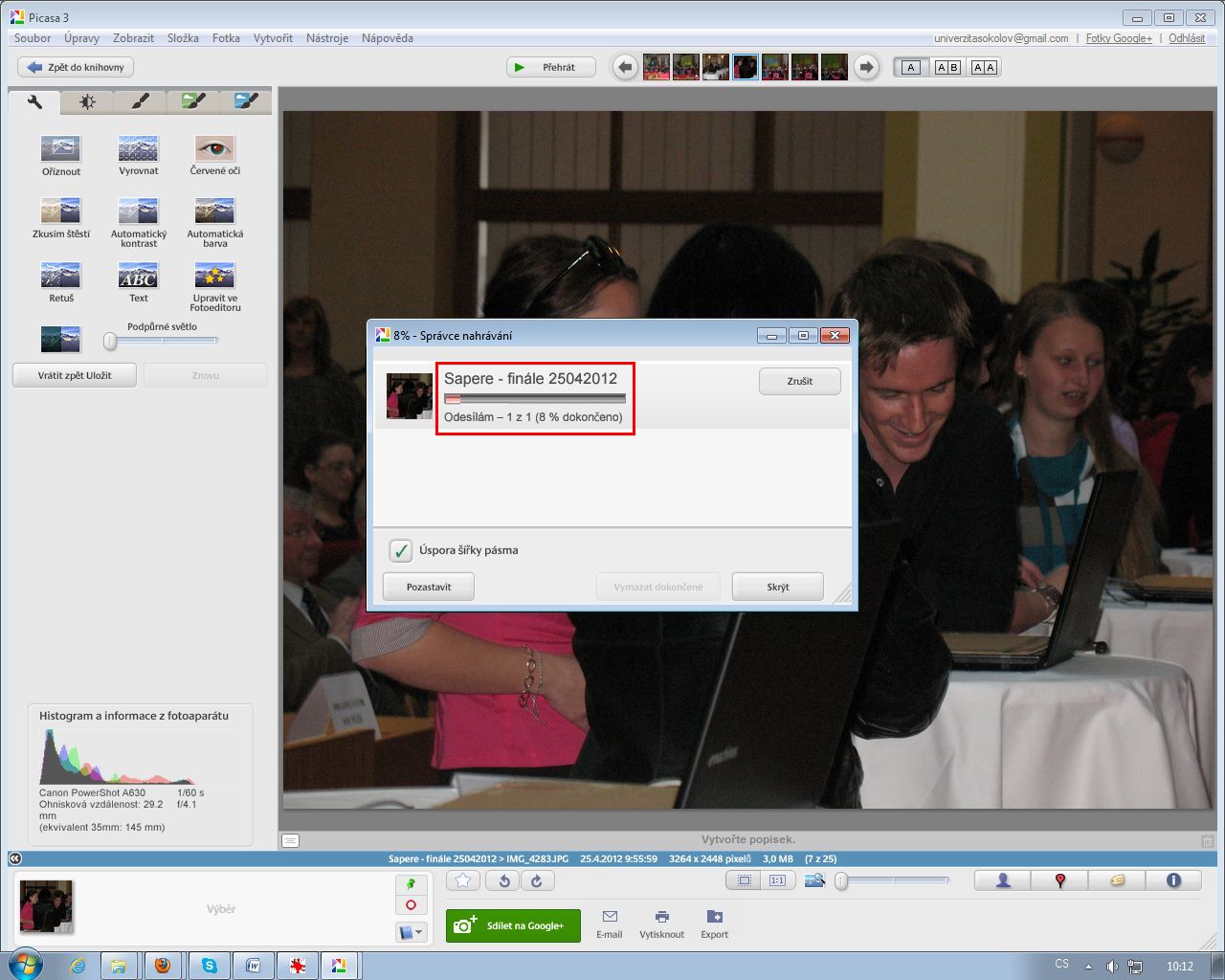 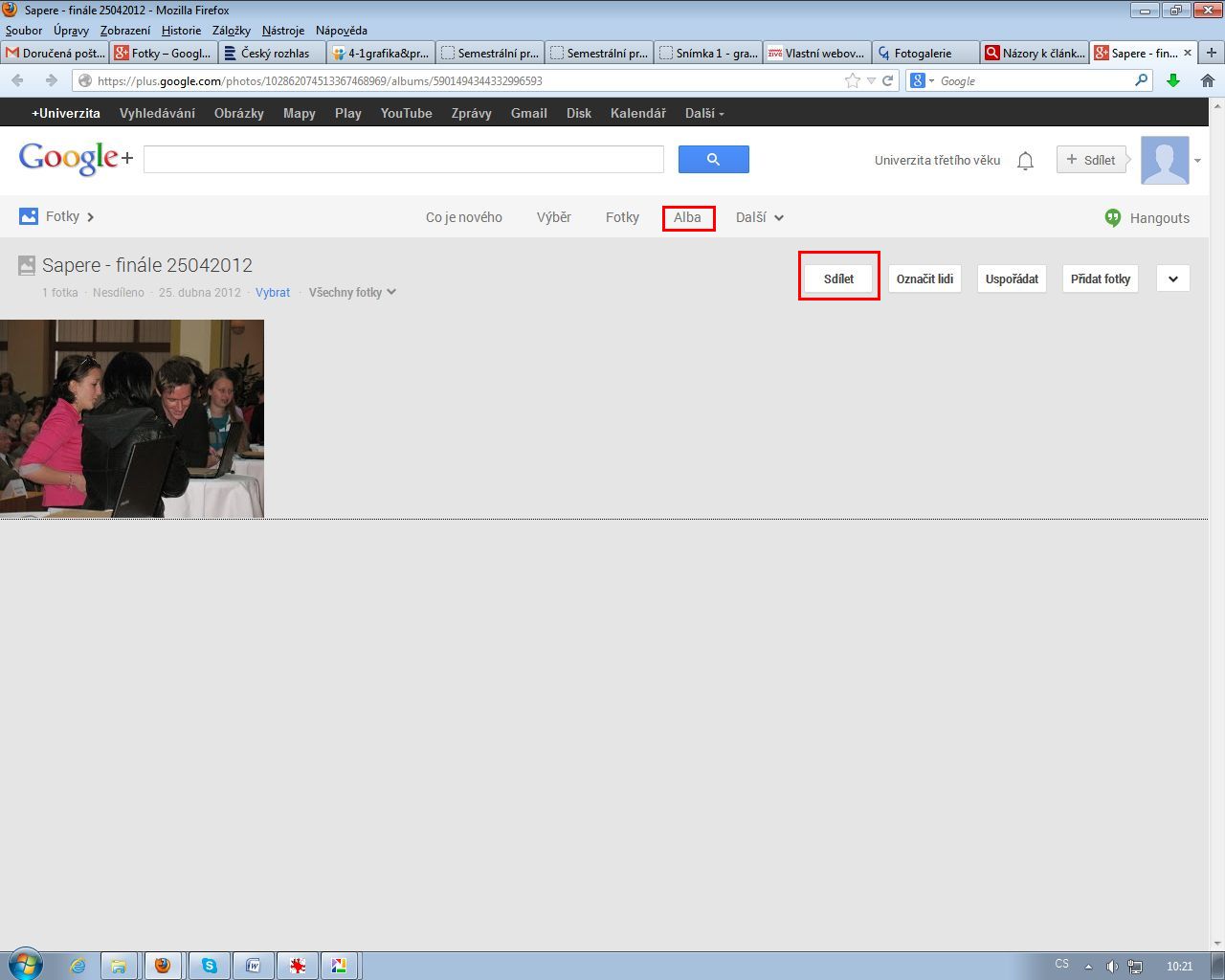 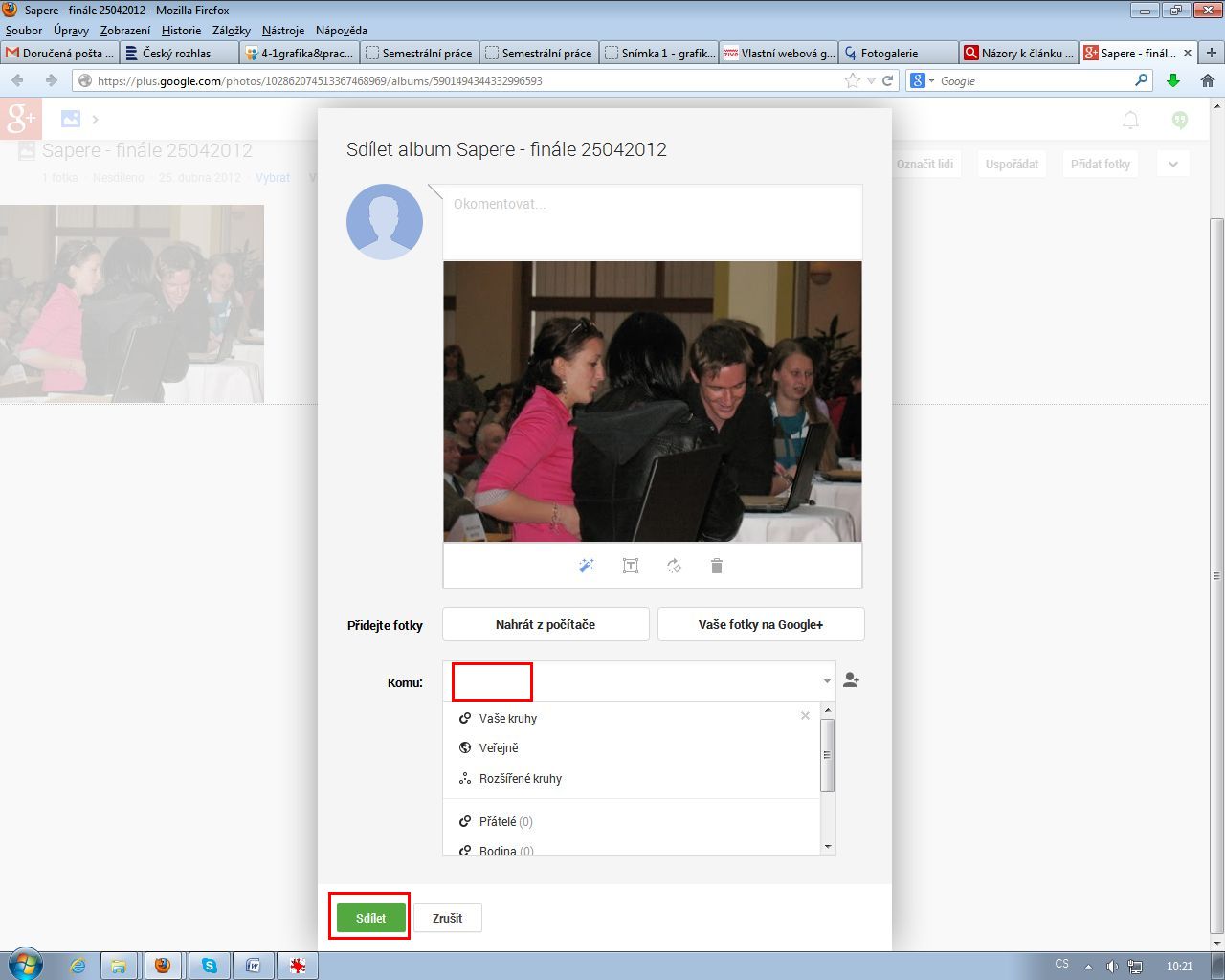 Druhou možností, jak publikovat a sdílet své fotografie a obrázky prostřednictvím Google+, je nahrát je přímo z prostředí účtu Gmail: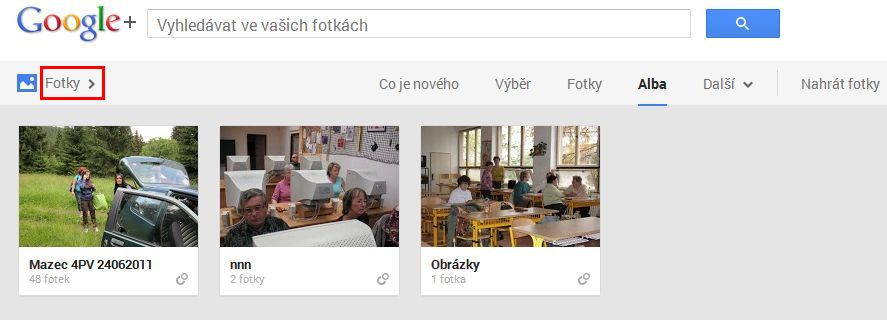 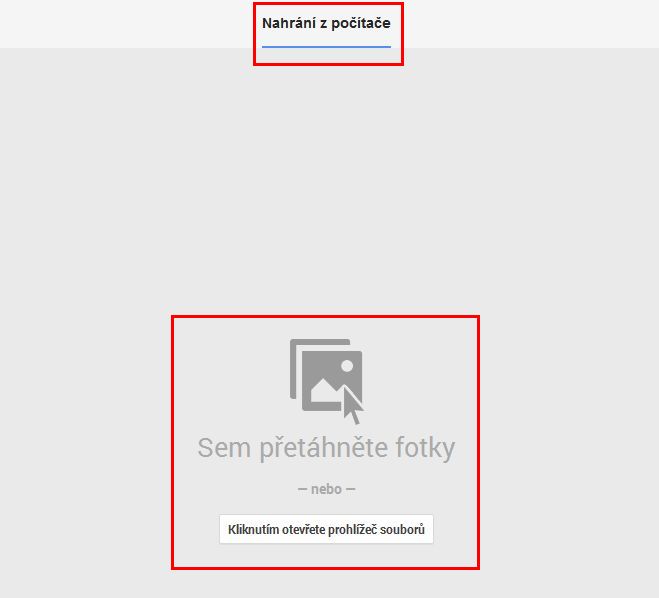 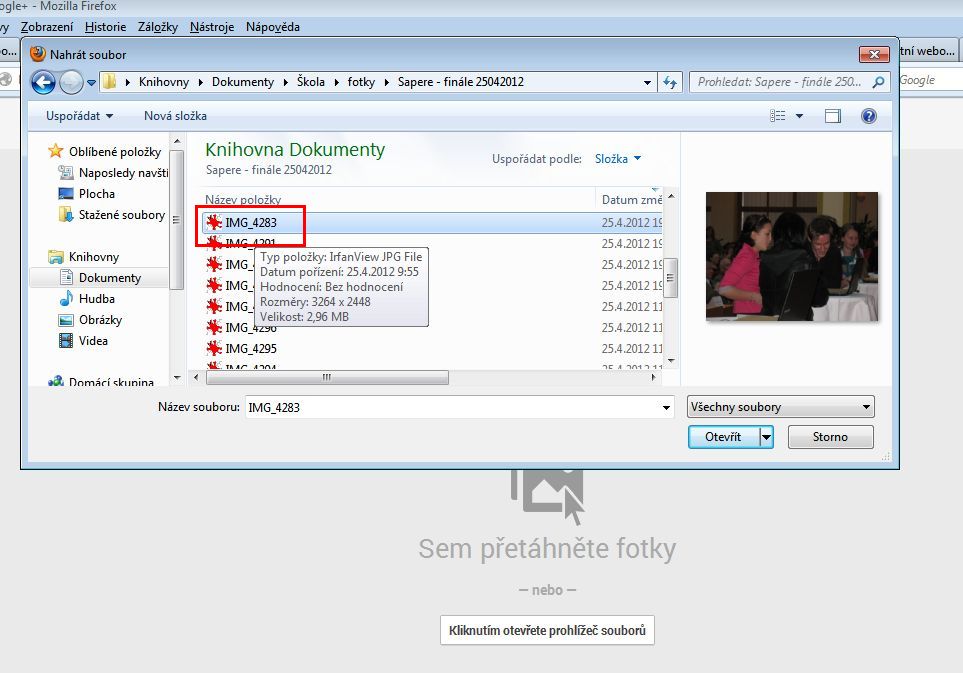 Pracovní listUložte si do počítače 3 až 5 fotografií z libovolné fotogalerie z http://www.isste.cz. Fotografie upravte v programu Picasa 3 (ořez, jas).Z vámi upravených fotografií vytvořte pomocí Picasa 3 webovou galerii.Nasdílejte galerii svému učiteli.Vyberte si další fotografii z již použité fotogalerie z http://www.isste.cz a uložte si ji na disk. Tuto fotografii přidejte do existujícího webového alba pomocí účtu Gmail.Najděte si http://navody.c4.cz/fotogalerie - zde si vyberte jednu fotogalerii a prostudujte možnosti publikování vašich fotografií pomocí této galerie.III/2 Inovace a zkvalitnění výuky prostřednictvím ICTVY_32_INOVACE_1_4_10Název vzdělávacího materiáluPrezentace grafických dat na InternetuJméno autoraIng. Bohuslava ČEŽÍKOVÁTématická oblastPočítačová grafikaVzdělávací obor63-41-M/01 Ekonomika a podnikáníPředmětInformační a komunikační technologieRočník2., 3.Rozvíjené klíčové kompetenceKompetence k učeníposoudí vlastní pokrok a určí překážky či problémy bránící učení;kriticky zhodnotí výsledky Kompetence k řešení problémůosvědčené postupy aplikuje při řešení obdobných problémových situací;sleduje vlastní pokrok při zdolávání problémůPrůřezové témaInformační a komunikační technologieČasový harmonogram1 vyučovací hodinaPoužitá literatura a zdrojeROUBAL, Pavel. Informatika a výpočetní technika pro SŠ: Praktická učebnice. Brno: Computer Press, a.s., 2010. ISBN 978-80-251-3227-2. Pomůcky a prostředkyPc, internetAnotaceWebová galerieZpůsob využití výukového materiálu ve výuceVýklad, pracovní listDatum (období) vytvoření vzdělávacího materiálu12/2012